DEPARTMENT OF TRANSFORMATION AND SHARED SERVICES 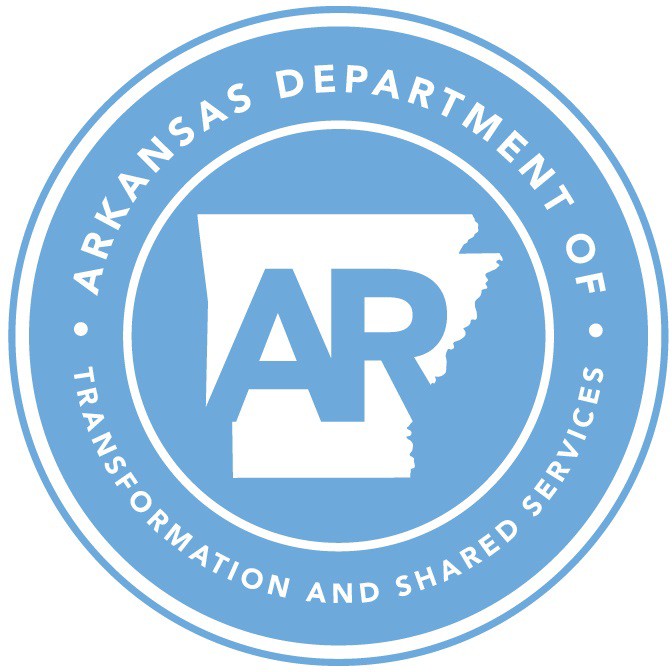 OFFICE OF STATE PROCUREMENTSpecial Procurement Justification FormComplete all sections of this Special Procurement Justification Form and follow the steps specified in the Special Procurement Procedures. Email the completed form to the Office of State Procurement review mailbox at osp.review@arkansas.gov to ensure timely review.  Procurement Unit Requesting Special ProcurementRequesting Department:  Requesting Division: Purchasing Contact:   Phone Number:    Email:  General InformationDescription of Service/Commodity:  Vendor Name:   Start Date of Resulting Contract:    Expiration Date of Resulting Contract:  Contract Number (if available):    Total Projected Cost: Identify the unusual or unique situation justifying a Special Procurement.Identify the reason a competitive procurement is contrary to public interest.Identify the expected duration of the unusual or unique situation.Explain the reason the contract duration exceeds the expected duration of the unusual or unique situation, if applicable. Identify the reason for choosing the selected vendor. Provide additional details as needed.